Ata Nº 015/2023         Aos vinte e cinco dias do mês de abril de dois mil e vinte e três, às dezenove horas, reuniu-se em caráter ordinário a Câmara Municipal de Vereadores de Bom Retiro do Sul – RS, com os seguintes vereadores: Antônio Gilberto Portz, Astor Jose Ely, Clóvis Pereira dos Santos, Diogo Antoniolli, Fábio Porto Martins, Jairo Martins Garcias e Silvio Roberto Portz. Na ausência dos senhores secretário e presidente que estavam em viagem a Brasília, a sessão foi presidida pelo Senhor Vice Presidente Antônio Gilberto Portz e secretariada pelo segundo Secretário vereador Clóvis Pereira dos Santos. Invocando a proteção de Deus, o vice presidente em exercício de presidente declarou aberta a sessão e convidou a todos os presentes a rezar o Pai Nosso. A seguir solicitou ao segundo secretário da mesa que fizesse a leitura da ata de número zero quatorze barra dois mil e vinte e três, a qual após colocada em discussão e votação, foi aprovada por unanimidade de votos. Prosseguindo, solicitou a leitura das matérias que deram entrada na Casa: uma indicação do vereador Fábio Porto Martins e de origem do Poder Executivo os projetos de lei de números zero cinquenta e um, zero cinquenta e dois, zero cinquenta e três e zero cinquenta e quatro barra dois mil e vinte e três. Aberto o espaço para o grande expediente não houve oradores. Aberto o espaço de lideranças, não houve oradores. Aberta a ordem do dia, a indicação e os projetos de Lei do Executivo de números zero cinquenta e dois e zero cinquenta e três foram colocados em votação e aprovados por unanimidade de votos. Os projetos de lei de números zero cinquenta e um e zero cinquenta e quatro ficaram baixados nas devidas comissões. O projeto de Lei do Legislativo de número zero quatro permaneceu baixado nas comissões. Encerrada a Ordem do Dia, aberto o espaço das explicações pessoais usaram a tribuna os vereadores Diogo Antoniolli, Fábio Porto Martins e Silvio Roberto Portz. O vice presidente Antônio Gilberto Portz também fez uso da palavra. Nada mais havendo a tratar, o vice presidente declarou encerrada a presente sessão e convidou a todos os presentes para a sessão ordinária, que será realizada no dia dois de maio dois mil e vinte e três. Plenário Herbert Brackmann, 25 de abril de 2023.  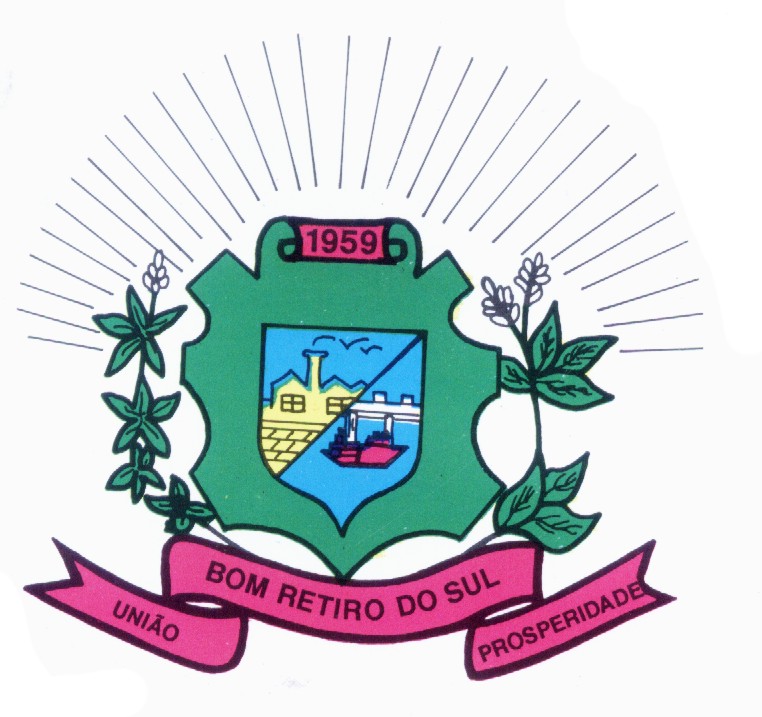                                                         JOÃO BATISTA FERREIRA                                       JOÃO PEDRO PAZUCHPresidente                                                                1º Secretário                                           ANTONIO GILBERTO PORTZ                                   CLÓVIS PEREIRA DOS SANTOS                                                       Vice Presidente                                                           2º Secretário JAIRO MARTINS GARCIAS                                        ASTOR JOSE ELYVereador                                                                VereadorSILVIO ROBERTO PORTZ                                     DIOGO ANTONIOLLIVereador                                                                 Vereador        FÁBIO PORTO MARTINS                                     Vereador                          